Знаходження значень виразів на сумісні дії. Задачі на знаходження числа за двома різницямиМета: закріплювати вміння учнів знаходити значення виразів на сумісні дії різних ступенів, розв’язувати задачі на знаходження числа за двома різницями; удосконалювати обчислювальні навички; виховувати уважність.Хід урокуI. ОРГАНІЗАЦІЙНИЙ МОМЕНТII. КОНТРОЛЬ, КОРЕКЦІЯ І ЗАКРІПЛЕННЯ ЗНАНЬ1. Перевірка домашнього завданняЗавдання 9494 м 08 см · 25 = 408 · 25 = 10 200 см = 102 м;9 кг 040 г · 95 = 9040 · 95 = 858 800 г = 858 кг 800 г;14 ц 25 кг · 18 = 1425 · 18 = 25 650 кг = 25 т 6 ц 50 кг;5 дм 8 см · 25 = 58 · 25 = 1450 см = 145 дм;240 · 35 : 50 – 27 = 168 – 27 = 141;30 800 – 28 400 : 40 · 3 = 30 800 – 2130 = 28 670.2. Усні обчисленняМаса африканського слона 7 т 500 кг. Скільки знадобиться бурих ведмедів, щоб урівноважити африканського слона, якщо один ведмідь важить 750 кг? (10 ведмедів)Середня швидкість африканського слона 3 км/год, але якщо він злякається, то може бігти зі швидкістю 30 км/год. У скільки разів збільшується швидкість слона, якого налякали? На скільки кілометрів? (У 10 разів; на 27 км/ч)Швидкість бегемота 3 км/год, а жираф рухається в середньому зі швидкістю 4 км/год. На скільки більше кілометрів пробігає жираф, ніж бегемот, за 2 години? (4 · 2 – 3 · 2 = 2 км)3. Робота за підручником (с. 151)1) Складання і розв’язування рівнянь.Завдання 9501) 3 · x = 1000 + 500.    3 · x = 1500;    x = 1500 : 3;    x = 500 (г).Відповідь: кабачок важить 500 г.2) Розв’язання.x + 200 = 500 + 5000;x + 200 = 5500;x = 5500 – 200;x = 5300 (г).Відповідь: кавун важить 5 кг 300 г.2) Математичний диктант.Завдання 9511) 540 – 20 · 15 = 540 – 300 = 240;2) 880 + 2400 : 60 = 880 + 40 = 920;3) 650 · (200 : 4) = 650 · 50 = 32 500.4. Повідомлення теми і мети урокуIII. РОБОТА НАД ТЕМОЮ УРОКУ1. Робота за підручником (с. 151–152)1) Усне виконання завдань.Завдання 9522) Письмове виконання завдань з поясненням на дошці.Завдання 953(984 : 24 + 1270) · 43 = (41 + 1270) 43 = 1311 · 43 = 56 373;(349 + 828 : 36) · 68 = (349 + 23) · 68 = 372 · 68 = 25 296;(4080 · 67 – 20 445) : 5 = (273 360 – 20 445) : 5 = 252 915 : 5 = 50 583.2. Фізкультхвилинка3. Робота над задачами (самостійно з наступною перевіркою)Завдання 954Під час повторення змісту задачі вчитель заповнює таблицю, розв’язання учні записують самостійно. Зверніть увагу, що для розв’язання задачі в натуральних числах, треба змінити числа в умові задачі.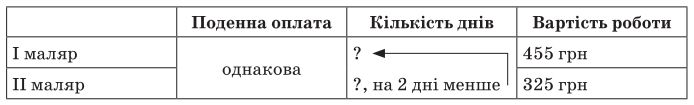 Розв’язання1) 455 – 325 = 130 (грн) — одержав перший маляр за 2 дні;2) 130 : 2 = 65 (грн) — поденна оплата;3) 455 : 65 = 7 (дн.) — працював перший маляр;4) 325 : 65 = 5 (дн.) — працював другий маляр.Відповідь: 7 днів працював перший маляр, 5 днів працював другий маляр.Завдання 955Розв’язання1) 16 кг 450 г · 3 = 16 450 · 3 = 49 350 (г) — маса 3 посилок;2) 12 кг 150 г · 2 = 12 150 · 2 = 24 300 (г) — маса 2 посилок;3) 49 350 + 24 300 = 73 650 (г) — маса всіх посилок;4) 100 000 – 73 650 = 26 350 (г) — менше.Відповідь: на 26 кг 350 г — загальна маса всіх посилок менша за 100 кг.Завдання 956Розв’язання1) 296 : 2 = 148 (м) — сума довжини і ширини;2) 148 – 96 = 52 (м) — ширина;3) 52 · 96 = 4992 (м2) — площа.Відповідь: 4992 м2 площа ділянки.IV. ПІДСУМОК УРОКУ. РЕФЛЕКСІЯ— Що нового дізналися на уроці?— Яке завдання було найцікавішим?V. ДОМАШНЄ ЗАВДАННЯЗавдання 957; 958 (с. 152).